046 サザンカ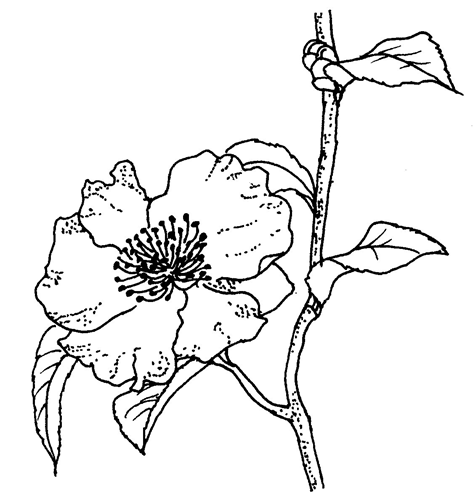 